Procuraduría SocialEn la Ciudad de Guadalajara, Jalisco, reunidos en la sala de juntas de la1Procuraduría Social del Estado de Jalisco, ubicada en Avenida Prolongación Alcalde #1351 mil trescientos cincuenta y uno, tercer piso, edificio c, Colonia1Miraflores, siendo las 14:00 catorce horas, del día jueves 09 nueve de Junioodel año 2016 dos mil dieciséis, se celebró la Sesión Extraordinaria del Comité, convocada por el Maestro Carlos Oscar Trejo Herrera, en su carácter de Titular de la Procuraduría Social del Estado de Jalisco y Presidente del Comité de Transparencia, conforme a la siguiente orden del día:I.	RESPECTO AL PRIMER PUNTO DE LA ORDEN DEL DÍA,RELATIVO AL CÓMPUTO DE ASISTENCIA Y DECLARATORIA DE QUÓRUM:El Presidente del Comité de Transparencia, solicitó en primer término a la Secretario, pasara lista de asistencia entre los integrantes del Comité de Transparencia y habiéndose procedido a ello, dio fe de la presencia de los ciudadanos Maestro Carlos Oscar Trejo Herrera, en su carácter de Presidentewww.jalisco.gobanx'y el Licenciado Benjamín Guerrero Cordero, en su carácter de Titular del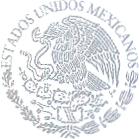 /o Órgano de Control Interno.oActo continuo la Secretario, da cuenta de lo anterior al pleno e informa que11 están presentes el Presidente y la Titular del Órgano Interno, por lo que en virtud de lo anterior, el Presidente del Comité declara la existencia de 1quórum legal y abierta la Sesión Extraordinaria del Comité de Transparenciaoo de la Procuraduría Social del Estado de Jalisco y válidos los acuerdos que en 1 ella se tomaren conforme a la orden del día planteada.Sometida que fue la orden del día a la consideración del Consejo, en votación económica, misma que fue aprobada por unanimidad de votos de los presentes.1II.- RESPECTO AL SEGUNDO PUNTO DE LA ORDEN DEL DÍA RELATIVO A LA CLASIFICACIÓN DE LA INFORMACIÓN RESERVADA, SE PROCEDE DE LAI SIGUIENTE MANERA:11 1 1 1 1 1 1 1 1 11 1. La Procuraduría Social del Estado de Jalisco, es una dependencia del 1 Poder Ejecutivo del Estado de Jalisco, que defiende y garantiza el 1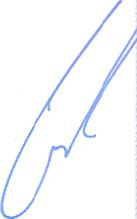 derecho constitucional de acceso a la información pública a nivel1Estatal, el cual tiene entre otros objetivos, el de consolidar el estado
democrático y de derecho en Jalisco, promover la transparencia y vigilarel cumplimiento de la Ley de Transparencia y Acceso a la Información Pública del Estado de Jalisco y sus Municipios.www.jalisco.gob.mxY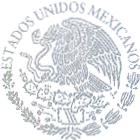 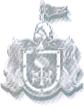 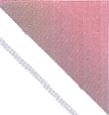 2. Actualmente la Procuraduría Social del Estado de Jalisco, requiere establecer medidas de seguridad, al ser una autoridad y tener alto compromiso social con la ciudadanía, así mismo como el ejercicio del derecho de acceso a la información pública, respetando en todo momento el derecho de terceros a la privacidad, entendiendo a éste como el derecho a la vida privada, misma que cubre los datos consistentes en información personal y que por tal razón deben mantenerse en resguardo por las autoridades, así mismo cumpliendo con todas las disposiciones legales derivadas de la Ley de Transparencia y Acceso a la Información Pública del Estado de Jalisco y sus Municipios.13.- En este punto de la orden del día, el Maestro Carlos Oscar Trejo Herrera, pone a consideración del Comité de Transparencia, de conformidad con el artículo 17 punto 1. Fracción III, de la Ley de Transparencia y Acceso a la Información Pública del Estado de Jalisco y sus Municipios, la clasificación de la siguiente información:RESERVA DEL AMPARO PROMOVIDO POR EL PROCURADOR1 SOCIAL DEL ESTADO DE JALISCO, EL CUAL PRETENDE DEJAR SIN EFECTO LA RESOLUCIÓN DEL TRIBUNAL DE LO ADMINISTRATIVO DEL ESTADO (TAE), QUE ORDENA AL1AYU NTAM I ETO DE GUADALAJARA OTORGAR A UNPARTICULAR LOS PERMISOS NECESARIOS PARA
CONSTRUIR UN DESARROLLO INMOBILIARIO DENTRO DEL
BOSQUE (EXP 242/2016, RADICADO EN EL JUZGADO 5to. DE1		DISTRITO EN MATERIA ADMINISTRATIVA Y DE TRABAJO DEL
ESTADO DE JALISCO).1Se clasifica como información reservada en razón de que la Ley de Transparencia y Acceso a la Información Pública del Estado de Jalisco y sus Municipios, así lo establece en su catálogo de información reservada en el artículo 17 fracción I, inciso g), y III, refiere a las carpetas de investigación.1Por lo anterior con fundamento en lo dispuesto por el artículo 18 de la Ley Transparencia y Acceso a la Información Pública del Estado de Jalisco y Sus Municipios se procede a realizar la siguiente: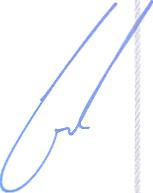 PRUEBA DE DAÑO:11
111www.jalisco.gob.rnx3Artículo 17. Información reservada - Catálogo I 1 Es información reservada:I. Aquella información Pública, cuya difusión:1Que la revelación de dicha información atente efectivamente el1interés público protegido por la ley, representando un riesgo real,demostrable e identificable de perjuicio significativo al interés público o a la seguridad Estatal;1 Una de las obligaciones de este sujeto obligado y del Estado en general es
1 que los actos de autoridad se encuentren revestidos de legalidad, eficacia yseguridad jurídica, situación que se ve lesionada cuando un sujeto obligado1irresponsablemente da a conocer información de sigilo cuya revelación
podría interferir o verse entorpecidos los actos de autoridad, en este caso
especifico las actuaciones contenidas en el juicio de amparo (EXP7242/2016, RADICADO EN EL JUZGADO 5to. DE DISTRITO EN1MATERIA ADMINISTRATIVA Y DE TRABAJO DEL ESTADO DE111 JALISCO, interpuesto por el Procurador Social del Estado de1 Jalisco, lo anterior en perjuicio de la sociedad, ya que el bosque de loscolomos representa un pulmón natural en beneficio de la sociedad 1 Jalisciense en especial de los habitantes de la zona metropolitana deGuadalajara, por lo que con el amparo se pretende proteger dicho espacio 1 a favor de la sociedad en general, por lo que la revelación de dichainformación podría atentar contra el interés público protegido por la Ley yverse entorpecidas las labores de las autoridades jurisdiccionales.1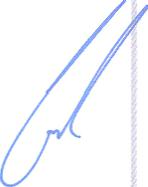 111
1Se determina que de revelarse la información solicitada relativa al amparo
promovido por esta representación social a través del procurador social, el
daño que se produciría superaría el interés público general, dado que
podría verse afectado el procedimiento judicial seguido con motivo del
I mismo, y de esta manera a la colectividad en general ya que el objeto dewww.ialisco.gob.mxhaber promovido dicho juicio de amparo es beneficiar a la sociedad que habita la zona metropolitana de Guadalajara, al intentar salvaguardar el derecho de las personas de tener un medio ambiente sano y preservar el principal pulmón de Guadalajara, como lo es el bosque de los colomos, dado que su revelación entorpecería los trámites judiciales y si esto llegara a ocurrir se perjudicaría gravemente a la sociedad en general, lesionando el derecho humano de vivir en un ambiente sano.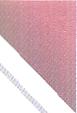 La limitación se adecua al principio de proporcionalidad y representa el medio menos restrictivo disponible para evitar el perjuicio.Una vez analizada la presente reserva que deriva de la solicitud de información mediante la cual se requiere el amparo promovido por este sujeto obligado a través del Procurador Social, que pretende dejar sin efecto los permisos dados a un particular para construir en el bosque de los colomos, se determina por este comité de transparencia que la reserva es el medio menos restrictivo dado que se agoto el principio de proporcionalidad, por lo tanto representa una necesidad reservar la información.No obstante lo anterior se determina que este sujeto obligado con independencia de la reserva de la información contenida en el amparo, únicamente se está en la posibilidad de proporcionar información estadística, en caso de que así se solicitare.PERIODO DE CLASIFICACIÓN: Se reserva por un periodo de 2 años, o hasta4/que el amparo cause estado, lo anterior conforme al artículo 19 fracción I de la Ley de Transparencia y Acceso a la Información Pública del Estado de Jalisco y sus Municipios.Una vez expuesto lo anterior, se somete a votación de los integrantes del 4 Comité, respecto a validar la reclasificación de información pública 1 reservada en los puntos anteriores:1 1 1 13. Actualmente la Procuraduría Social del Estado de Jalisco, requiereoestablecer medidas de seguridad, al ser una autoridad y tener como el alto compromiso social, con la ciudadanía, así mismo como el ejercicio del derecho de acceso a la información.1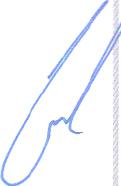 1
o1 1 1 1www.jaiisco.gob.mx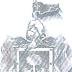 JALISCO	I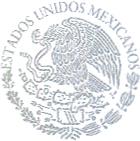 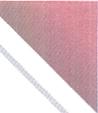 Procuraduría Social No habiendo otro punto por desahogar, el Presidente dio por concluida la Sesión Extraordinaria del Comité de Transparencia de la Procuraduría Social del Estado de Jalisco, siendo las 15:30 quince horas con treinta minutos del día de su fecha, levantándose para constancia la presente acta.ATENTAMENTEGuadalajara Jalisco a 01 uno de Junio del año 2016 dos mil dieciséis
"2016, AÑO DE LA ACCIÓN ANTE EL CAMBIO CLIMATICO EN JALISCO"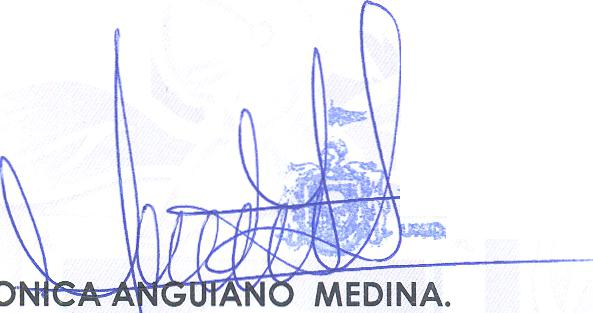 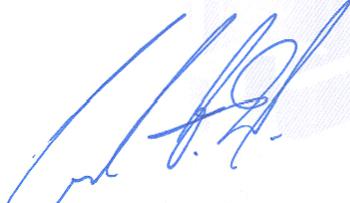 SECRETARIO DEL C MITÉ DE TRANSPARENCIA.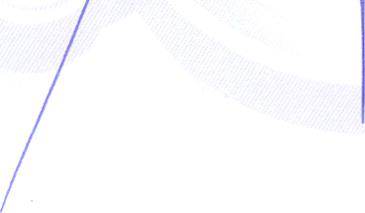 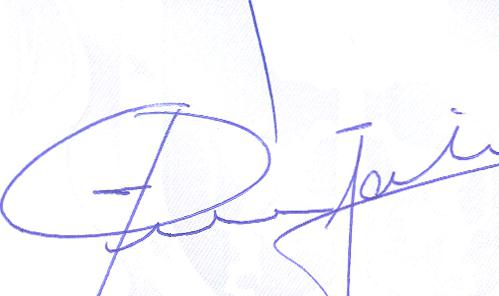 1
11www.jaliscosobanx	IL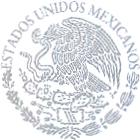 COMITÉ DE TRANSPARENCIA DE LA PROCURADURÍA SOCIAL DEL
ESTADO DE JALISCO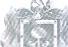 SESIÓN EXTRAORDINARIA
09 DE JUNIO DE 2016JALISCOGOI3IERNO DEL ESTADO
PODER EJECUTIVOACTA DE SESIÓN DEL COMITÉ DE TRANSPARENCIA DE LA
PROCURADURÍA SOCIAL DEL ESTADO DE JALISCOLISTA DE ASISTENCIA Y DECLARATORIA DE QUÓRUM.PRESENTACIÓN Y EN SU CASO, APROBACIÓN:CLASIFICACIÓN COMO RESERVADA LA SIGUIENTEINFORMACIÓN:> RESERVA DEL AMPARO QUE PRETENDE DEJARSIN EFECTO LA RESOLUCIÓN DEL TRIBUNAL DELO ADMINISTRATIVO DEL ESTADO (TAE), QUEORDENA AL AYUNTAMIETO DE GUADALAJARAOTORGAR A UN PARTICULAR LOS PERMISOSNECESARIOS	PARA	CONSTRUIR	UNDESARROLLO	INMOBILIARIO	DENTRO	DELBOSQUE	(EXP	242/2016,	RADICADO	EN	ELJUZGADO	5to.	DE	DISTRITO	EN	MATERIAADMINISTRATIVA Y DE TRABAJO DEL ESTADO DEJALISCO).CLAUSURA DE LA SESIÓN.d.pkI,D054.14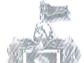 „ 0;‘V.W.47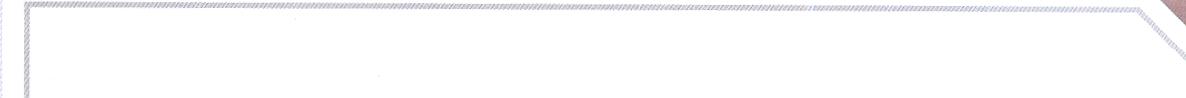 d.pkI,D054.14„ 0;‘V.W.47b) Información pública reservada, que es la información pública protegida, relativa a la función pública, que por disposición legal queda prohibida de forma temporal su distribución, publicación y difusión generales, y cuyo acceso queda restringido a las autoridades que de acuerdo a la ley les corresponda su manejo.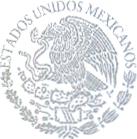 democrático y de derecho en Jalisco, promover la transparencia y vigilar el cumplimiento de la Ley de Transparencia y Acceso a la Información Pública del Estado de Jalisco y sus Municipios.lig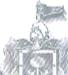 democrático y de derecho en Jalisco, promover la transparencia y vigilar el cumplimiento de la Ley de Transparencia y Acceso a la Información Pública del Estado de Jalisco y sus Municipios.JALISCO• - - -,+~~ C.4191PfnGOBTERNO DEL ESTADOPODER EJECUTIVOProcuraduría Social2. Con una proyección de corto, mediano y largo plazo, la Procuraduría Social del Estado de Jalisco, buscará garantizar el acceso a la información pública, asumiendo el liderazgo como una institución comprometida con el desarrollo democrático y social del Estado, actuando con base en elevados estándares de profesionalismo y servicio, con una cultura fundamentada en la ética y la transparencia.